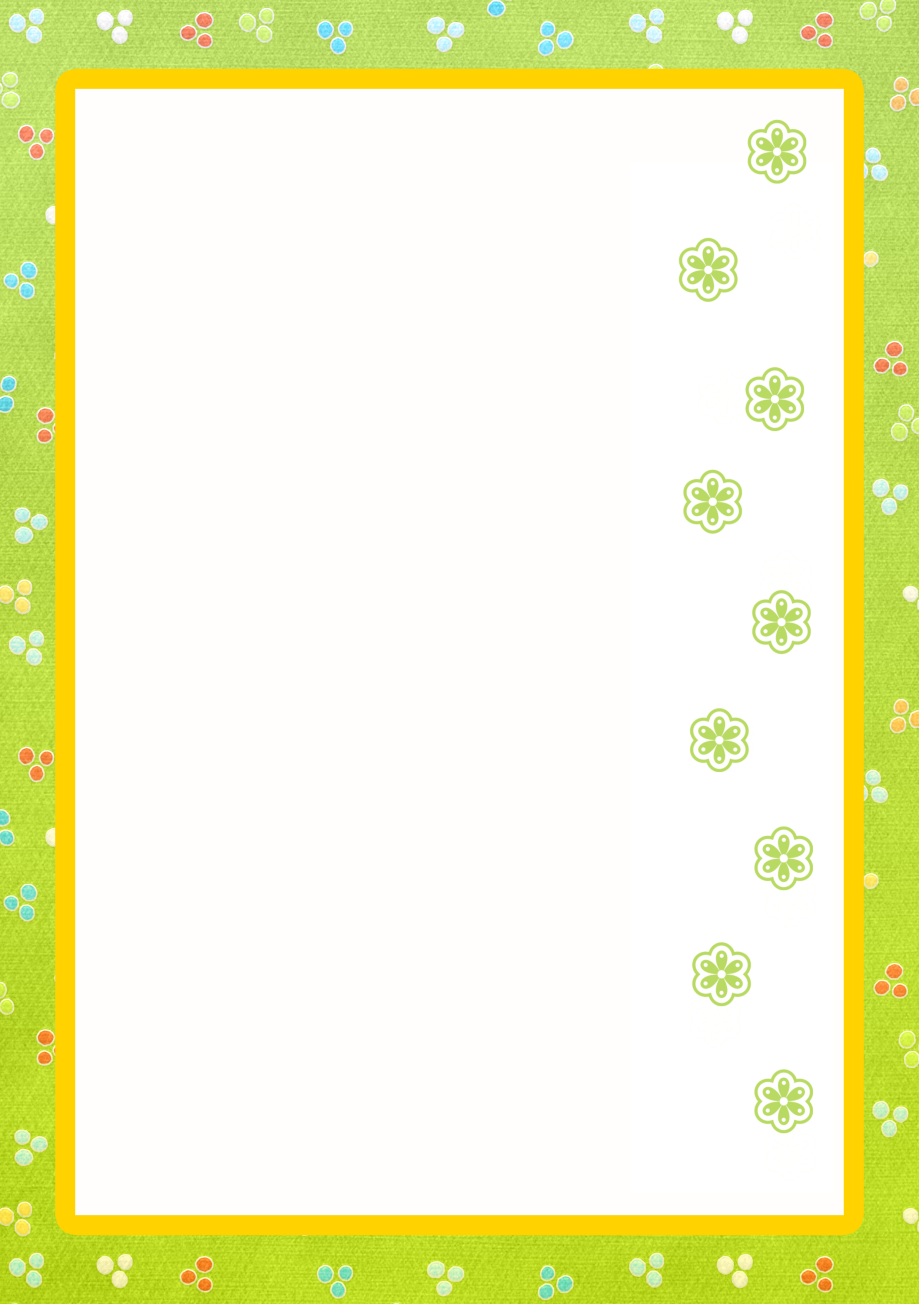 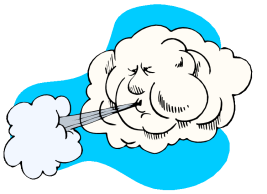 Упражнение «Воздушный шарик»
И. п. -  Стоя, сидя или лежа, положив руки на нижнюю часть ребер.
Выполнение:Перед выполнением упражнения нужно выдохнуть воздух из грудной клетки  ртом, чтобы она втянулась. Затем медленно делаем вдох через нос, а выдох —  ртом. При выполнении упражнения обязательно нужно следить, чтобы живот и плечи оставались неподвижными. Выполняем  6-10 раз.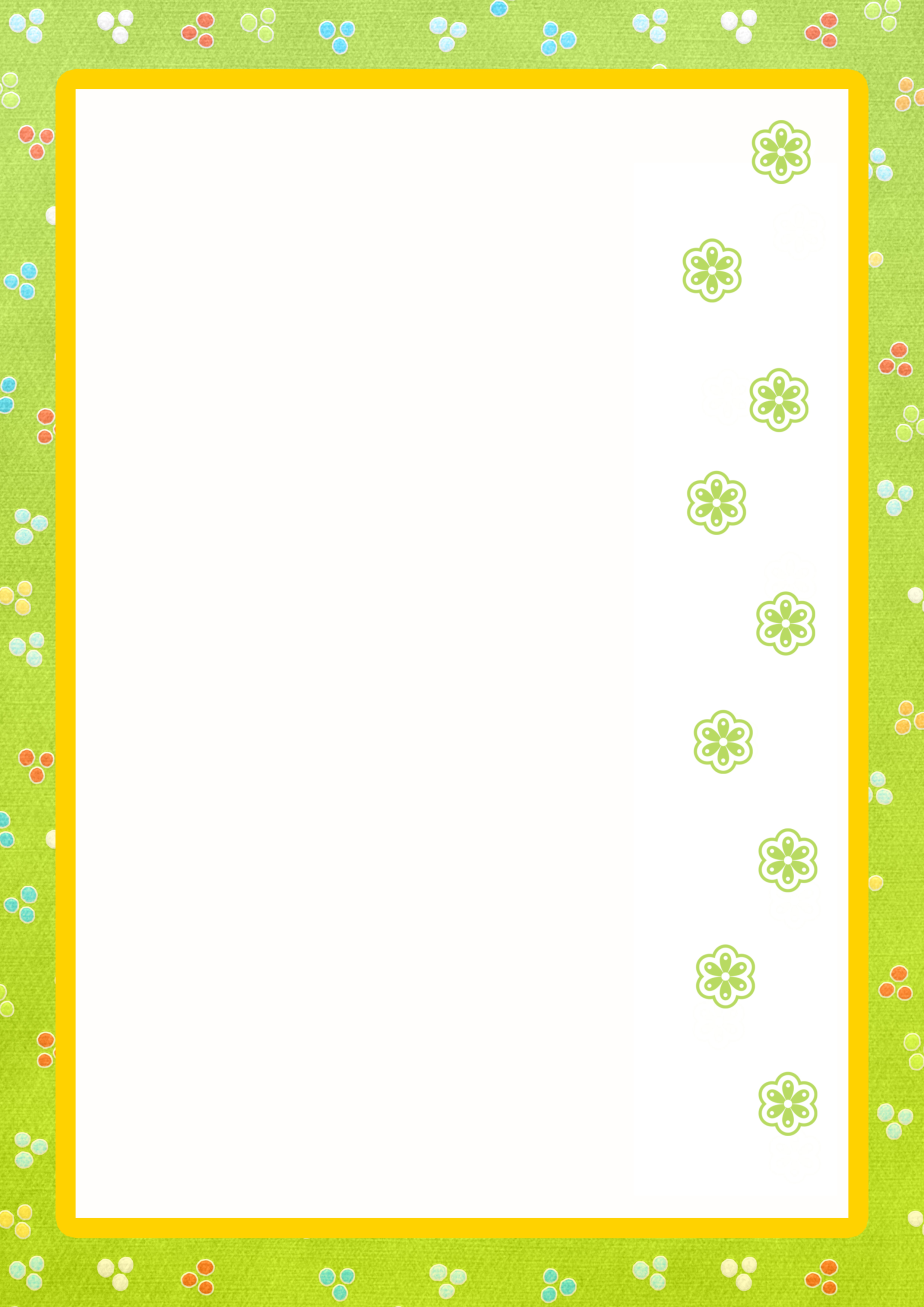 Подготовительное упражнениеИ.П. – стоя, сидя или лежаВыполнение:Закрыть глаза, постараться успокоиться, расслабиться. Делаем глубокий вдох и задерживаем дыхание насколько возможно.Выполняем 5 – 10 разУпражнение «Окно и дверь»
И. п. Встать ровно, выпрямиться.
Выполнение: В этом упражнении воздух заходит через «окно», а выходит через «дверь». Сначала «окно» — левая ноздря, а «дверь» — правая. Правой рукой зажимаем правую ноздрю, медленно вдыхаем через «окно», потом левой рукой зажимаем левую ноздрю и медленно выпускаем воздух через «дверь». Выполняем 4-6 раз. Затем «окно» и «дверь» меняются местами.Упражнение «Часы»
И. п. -  Стоя, ноги на ширине плеч.
Выполнение: Совершаем махи прямыми руками вперед и назад, повторяя при этом «Тик-так».Выполняем 10-12 раз.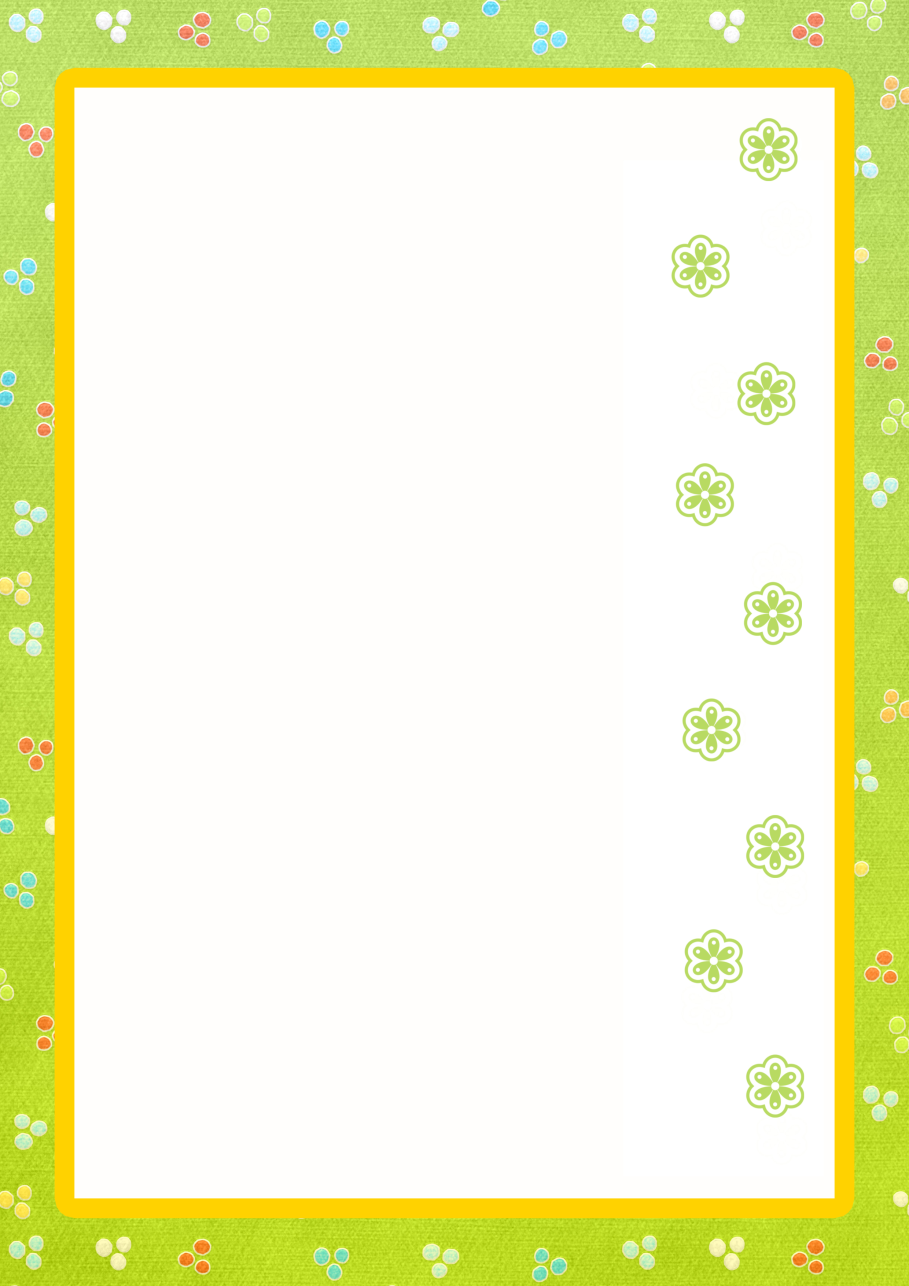 Упражнение «Веселый петушок»
И. п.Стоя прямо, руки опущены вдоль тела.
Выполнение: Поднимаем руки вверх, а затем хлопаем ими по бедрам. На выдохе произносить: «Ку-ка-ре-ку». Выполняем 5-6 раз.Упражнение «Обдуваем плечи»
И. п. -Стоя, ноги на ширине плеч, руки опущены вдоль тела, голова прямо
Выполнение: Делаем вдох, затем поворачиваем голову налево, делаем выдох через рот, губы при этом свернуты в трубочку.  Продолжаем выполнение в следующем порядке: голова находится прямо – «вдох», голова повернута направо – «выдох»,  прямо – «вдох», опускаем к подбородку – «выдох», прямо –«вдох»,   поднимаем наверх – «выдох», прямо – «вдох». Выполняем упражнение 5-10 раз.Упражнение «Насос»
И. п. - Стоя, ноги вместе, руки опущенывдоль тела
 Выполнение:Делаем вдох, затем выдыхая, совершаем наклоны в сторону, руки двигаются вдоль тела, на выдохе произносим: «С-с-с-с…». Выполняем упражнение 6-8 раз в каждую сторону.( Вариант:Дети ставят руки на пояс, слегка приседают – вдох, выпрямляются – выдох. Постепенно приседания становятся ниже, вдох и выдох длительнее. Выполнить 3 – 4 раза.)
Упражнение «Потягушечки»
И. п.- Стоя, ноги вместе, руки подняты вверх
 Выполнение:На вдохе – хорошо подтягиваемся, поднимаемся на носки, на выдохе – руки опускаем, встаем на всю стопу, произносим: «У-х-х…» Выполняем 4-5 раз.Упражнение «Едет-едет паровоз»
Выполнение:Ходим по кругу, имитируя паровоз, делая соответствующие движения руками и приговаривая «Чух-чух-чух». Выполняем 20-30 сек.Упражнение «Горнист (трубач)»
И. п.- Стоя или сидя, руки сложить около рта, изображая горн.
Выполнение:  Делаем медленный выдох, громко произносим «П-ф-ф-ф». Выполняем 4-5 раз.Упражнение «Дерево на ветру»
И. п.- Сидя на коленях илина пятках.
Выполнение: Во время вдоха, руки поднимаем наверх, во время – выдоха, руки опускаем,туловище при этом немного наклоняется.Упражнение «Бегемотики»
И. п. - Лежа на спине,закрыв глаза, положив руки на живот.
Выполнение:  Медленно и плавно вдыхаем, животик при вдохе надувается. После этого также медленно и плавно выдыхаем, чтобы животик втянулся.Упражнение  «Пузырики».
И.П. – сидя или стоя.Выполнение:  Сделать глубокий вдох через нос, надуть «щёчки – пузырики» и медленно выдыхать через чуть приоткрытый рот. Выполнить: 2 – 3 раза.Упражнение «Говорилка».
И.П. – сидя или стоя.Выполнение: Вы задаёте вопросы, дети отвечают. 
Как разговаривает паровозик? Ту – ту – ту - ту. 
Как машинка гудит? Би – би. Би – би. 
Как «дышит» тесто? Пых – пых – пых. 
Можно ещё попеть гласные звуки: о-о-о-о-ооо, у-у-у-уууу.Упражнение «Самолёт». 
И.П. – сидя или стоя.Выполнение:Рассказывайте стихотворение, а дети выполняют движения в ритме стиха:
Самолётик - самолёт  ( руки в стороны  ладошками вверх, поднимают голову, вдох)
Отправляется в полёт  (задерживают дыхание)
Жу-жу -жу( поворот вправо)
Жу-жу-жу(выдох, произносят ж-ж-ж) 
Постою и отдохну (встают прямо, опустив руки)
Я налево полечу (поднимают голову, вдох)
Жу – жу – жу(поворот влево)
Жу- жу –жу(выдох, ж-ж-ж)
Постою и отдохну (встают прямо и опускают руки).
Выполнить 2-3 разаУпражнение «Мышка и Мишка». 
И.П. – сидя или стоя.Выполнение:Читаете стихотворение, ребёнок выполняет движения. 
У мишки дом огромный (встать на носочки, поднять руки вверх, потянуться, посмотреть наруки, вдох) 
У мышки – очень маленький (присесть, обхватить руками колени, опустить голову, выдох с произнесением звука ш-ш-ш) 
Мышка ходит в гости к мишке (походить на носочках) 
Он же к ней не попадёт. 
Выполнить 3 – 4 раза.
 
Упражнение «Ветерок». 
И.П. – сидя или стоя.Выполнение:Я ветер сильный, я лечу, 
Лечу, куда хочу (руки опущены, ноги слегка расставлены, вдох через нос)
Хочу налево посвищу (повернуть голову налево, губы трубочкой и подуть) 
Могу подуть направо (голова прямо, вдох, голова направо, губы трубочкой, выдох)
Могу и вверх (голова прямо, вдох через нос, выдох через губы трубочкой, вдох)
И в облака (опустить голову, подбородком коснуться груди, спокойный выдох через рот)
Ну а пока я тучи разгоняю (круговые движения руками).
Выполнить 3-4 раза.
 
Упражнение «Курочки».
И.П. – Стоя, наклониться вперед, свободно свесив руки – «крылья» и опустить голову.Выполнение: Произносим: «Так-так-так» и одновременно похлопываем по коленкам. Выдох. Выпрямитесь, поднимите руки вверх – вдох. Выполнить 5 раз.
 
Упражнение «Пчёлка». 
И.П. – сидя прямо, скрестив руки на груди и опустив голову. 
Выполнение: Пчёлка сказала: «Жу-жу-жу» (сжимаем грудную клетку и на выдохе произносим: ж-ж-ж, затем на вдохе разводим руки в стороны, расправляем плечи и произносим…) 
Полечу и пожужжу, детям мёда принесу (встаёт и, разведя руки в стороны, делает круг по комнате, возвращается на место). 
Выполнить 5 раз. Следите, чтоб вдох был через нос, и дыхание было глубокое.
 
Упражнение «Косим траву».
И.п. -  ноги на ширине плеч, руки опущены. Выполнение: Взрослый читает стишок, а ребёнок, произносит «зу-зу», машет руками влево – выдох, вправо – вдох.
Зу-зу, зу-зу,
Косим мы траву.
Зу-зу, зу-зу,
И налево взмахну.
Зу-зу, зу-зу,
Вместе быстро, очень быстро
Мы покосим всю траву.
Зу-зу, зу-зу.
Пусть ребёнок встряхнёт расслабленными руками.Повторить с начала 3 – 4 раза.
 
Упражнение «Петух».
И.п. - стоя, ноги врозь, руки опустить.Выполнение: Поднять руки в стороны, а затем хлопнуть ими по бедрам. Выдыхая, произносить «ку-ка-ре-ку». Повторить 5–6 раз.
 
Упражненеи «Каша кипит».
И.п. - сидя, одна рука на животе, другая — на груди. Выполнение:При втягивании живота сделать вдох, при выпячивании — выдох. Выдыхая, громко произносить «ф-ф-ф-ф-ф». Повторить 3–4 раза.
 
Упражнение «На турнике».
И.п. - стоя, ноги вместе,гимнастическуюпалку держатьобеими руками перед собой.Выполнение: Поднять палку вверх, подняться на носки — вдох, палку опустить назад за голову — долгий выдох. Выдыхая, произносить «ф-ф-ф-ф-ф». Повторить 3–4 раза.
 
Упражнение «Шагом марш!»
И.п. - стоя, гимнастическая палка в руках. Выполнение:Ходить, высоко поднимая колени. На 2 шага — вдох, на 6–8 шагов — выдох. Выдыхая, произносить «ти-ш-ш-ше». Повторять в течение 1,5 мин.
 
Упражнение «Летят мячи».
И.п. - Стоя, руки с мячом перед грудью. Выполнение:Бросить мяч от груди вперед. Выдыхая, произносить «у-х-х-х-х». Повторить 5–6 раз.
 
Упражнение «Регулировщик»
И.п. - стоя, ноги на ширине плеч, одна рука поднята вверх, другая отведена в сторону.Выполнение:Вдох носом, затем поменять положение рук и во время удлиненного выдоха произносить «р-р-р-р-р». Повторить 5–6 раз.
 
Упражнение «Вырасти большой».
И.п. - Стоя, ноги вместе, поднять руки вверх. Выполнение:Хорошо потянуться, подняться на носки — вдох, опустить руки вниз, опуститься на всю ступню — выдох. Выдыхая, произносить «у-х-х-х-х».Повторить 4–5 раз.
 
Упражнение «Лыжник».
Выполнение: Имитация ходьбы на лыжах в течение 1,5–2 мин. На выдохе произносить «м-м-м-м-м».
 
Упражнение «Маятник».
И.п. - Стоя, ноги на ширине плеч, палку держать за головой ближе к плечам.Выполнение: Наклонять туловище в стороны. При наклоне — выдох, произносить «т-у-у-у-х-х». Повторить 3–4 наклона в каждую сторону.
 
Упражнение: «Гуси летят».
Выполнение: Медленная ходьба в течение 1–3 мин. Поднять руки в стороны — вдох, опустить вниз — выдох, произносить «г-у-у-у».
 
Упражнение «Семафор».
И.п. - Стоя или сидя, спина прямо. Выполнение:Поднять руки в стороны — вдох, медленно опустить вниз — длительный выдох, произносить «с-с-с-с-с». Повторить 3–4 раза.Упражнение «Наклон вперед». И.п. – стоя; ноги на ширине плеч. Выполнение:Поднять руки вверх (вдох носом), выполнить низкий наклон туловища вперед (выдох ртом).    Повторить 6-8 раз.

Упражнение «Дотянемся до пяток». И. п. – Сидя на скамейке. Спина прямая, ноги вместе, руки на поясе. Выполнение: Выпрямить ноги, ладонями вытянутых вперед рук достать тыльную поверхность стоп (вдох носом). Вернуться в ИП (выдох). Повторить 5-6 раз.
Упражнение  «Сигнальщик».И.п. – сидя на стуле, откинувшись на его спинку.Выполнение: Поднять руки в стороны – вверх, скрещивая их над головой, как бы подавая сигнал флажками (вдох носом). Вернуться в ИП (выдох).Повторить 6-8 раз.
Упражнение «Пружинка».И.п. – лежа на спине; ноги прямые, руки вдоль туловища.Выполнение: Поднять ноги и согнуть их в коленях, прижать к груди (выдох). Вернуться в ИП (вдох).    Повторить 6-8 раз.
Упражнение  «Тюлень».И.п. – лежа на животе; руки вытянуты вдоль туловища. Выполнение: Положить руки на пояс, приподнять верхнюю часть груди, плечи и голову, потянуться (вдох). Вернуться в ИП (выдох). Повторить 6-8 раз.
Упражнение «Прямая спинка».И.п. – сидя на стуле; руки вдоль туловища. Выполнение: Сделать глубокий вдох полной грудью, выпрямляя спину. Лопатки и плечи опустить вниз (плавный выдох носом). Повторить 6-8 раз. 
Упражнение  «Чистый носик». И.п. – сидя на стуле.Выполнение:  Дыхание через нос сначала одной ноздрей, потом другой, затем обеими одновременно. Рот закрыт.Упражнение « Большой и маленький».
И.п. - Стоя прямо.Выполнение:  На вдохе ребенок встает нацыпочки, тянется вверх руками, показывая, какой он большой. Зафиксировать это положение на несколько секунд. На выдохе ребенок должен опустить руки вниз, затем присесть, обхватив руками колени и одновременно произнеся "ух", спрятать голову за коленями - показывая, какой он маленький.Выполнить3 – 4 раза.
  
Упражнение «Аист».
И.п. - Стоя прямо.Выполнение: Разведите руки в стороны, а одну ногу, согнув в колене, вынесите вперед. Зафиксируйте положение на несколько секунд. Держите равновесие. На выдохе опустите ногу и руки, тихо произнося "ш-ш-ш-ш".Повторитешесть-семь раз.
 
Упражнение «Дровосек».
И.П. - Встаньте прямо,  ноги чуть шире плеч. Выполнение:На вдохе сложите руки топориком и поднимите их вверх. Резко, словно под тяжестью топора, вытянутые руки на выдохе опустите вниз, корпус наклоните, позволяя рукам "прорубить" пространство между ногами. Произнесите "бах". Повторитешесть-восемь раз.
 
Упражнение «Мельница»
И.п. – стоя, ноги вместе, руки вверх. Выполнение: Медленно вращайте прямыми руками, произнося на выдохе "ж-р-р". Когда движения ускоряются, звуки становятся громче. Повторитесемь-восемь раз.
 
Упражнение «Конькобежец»
И.п. – Стоя, ноги на ширине плеч, руки в замке за спиной, корпус наклонен вперед.Выполнение: Подражая движениям конькобежца, сгибайте то левую, то правую ногу, произнося "к-р-р". Повторитепять-шесть раз.
 
Упражнение «Сердитый ежик»
И.п. - Стоя, ноги на ширине плеч. Выполнение:Представьте, как ежик во времяопасности сворачивается в клубок. Наклонитесь как можно ниже, не отрывая пятки от пола, обхватите руками грудь, голову опустите, произнеся на выдохе "п-ф-ф" - звук, издаваемый сердитым ежиком, затем "ф-р-р" - а это уже довольный ежик. Повторитетри-пять раз.
 
Упражнение «Лягушонок».
И.п. – Стоя, ноги вместе. Выполнение: Представьте, как лягушонок быстро и резко прыгает, и повторите его прыжки: слегка приседая, вдохнув, прыгните вперед. Приземлившись, "квакните".Повторите три-четыре раза.
 
Упражнение «В лесу»
И.п. – Стоя.Выполнение: Представьте, что вы заблудились в густом лесу. Сделав вдох, на выдохе произнесите "ау". Меняйте интонацию и громкость и поворачивайтесь то влево, то вправо.Повторитепять-шесть раз.
 
Упражнение «Веселая пчелка»
И.п. – Стоя.Выполнение: На выдохе произнесите "з-з-з". Представьте, что пчелка села на нос (звук и взгляд направить к носу), на руку, на ногу. Таким образом, ребенок учится направлять внимание на определенный участок тела.Повторите 3 – 4 раза.
 
Упражнение «Великан и карлик».
И.п. - Сядьте на пол, сложив ноги перед собой ступня к ступне. Выполнение: Руки положите на внутренние стороны коленей, которые прижаты к полу. Наберите полную грудь воздуха, плечи расправьте, голову гордо поднимите вверх, на выдохе опуститесь вниз, прижмитесь головой к ступням.Повторите 3-4 разаУпражнение «Волны шипят».И.п. – сед на пятках, руки внизу.Выполнение: 1-2 - волнообразное движение руками вперед – вверх, обычный вдох. 3-4 - - волнообразное движение руками вниз, выдох через рот со звуком «ш-ш-ш».То же, увеличивая амплитуду движений, вставая на колени и опускаясь на пятки.Повторить 3-4 раза.Упражнение «Ныряние».И.п. – О.с., руки вверху.Выполнение: 1 – резкий выдох ртом, одновременно быстро присесть и закрыть нос пальцами («нырнули под воду»). 2-3 – держать (постепенно увеличивать время задержки). 4 – и.п.Выполнять 1 раз.Упражнение «Запах моря».И.п. – стоя, ноги врозь, руки внизу, мышцы расслабить, глаза закрыть.Выполнение: После выдоха медленно втягивать воздух, пытаясь уловить мельчайшие ароматы природы.Ребёнок добивается ощущения, что он дышит не только носом, но всем телом, воздух проникает через кожу.Выполнять в медленном темпе 2-3 раза.Упражнение «Каракатица».И.п.  – о.с.Выполнение: 1-2 – обычный вдох через нос. 3-6 – плавные покачивания туловища в стороны, задержав дыхание («концентрация энергии»). 7 – резкий выдох, быстро упор присев («выброс энергии»). 8 – и.п.Повторить 2-3 раза